Okul Müdürü: Ayla OKUMUŞOkul Müdür Yardımcısı: Burcu YEŞERDİR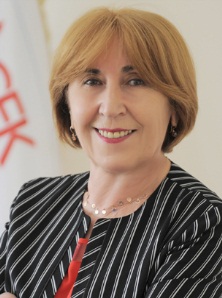 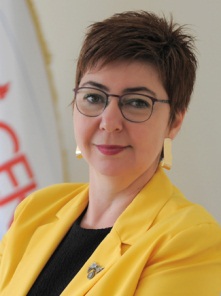 Koordinatör Öğretmen: Aslı ÇİLYardımcı Koordinatör Öğretmen: Elif SAY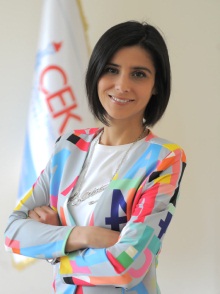 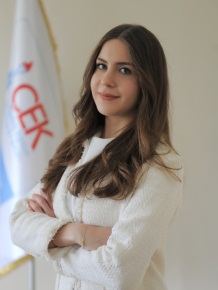 Görsel Sanatlar Öğretmeni: Pınar ALTINKAYABeden Eğitimi Öğretmeni: Burçin KARSLIOĞLUİngilizce Öğretmeni: Sema KAYABilişim Öğretmeni: Çağlar TUNÇELSosyal Bilgiler Öğretmeni: Meryem ALAÇAMFransızca Öğretmeni: Ayşe TERKİNAlmanca Öğretmeni: Hafize KORKMAZTürkçe Öğretmeni: Esvet KÖSEMatematik öğretmeni: Mehmet GÖKAYMüzik Öğretmeni: Bahadır SEVİKKarikatür Öğretmeni: Fatih AKSULAROkul Aile Birliği Başkanı: Nazan TOPOGRAFGönüllü Velilerimiz: Zehra ÖZBEY, Elif TOPÇU, Muradiye AKINERBursa Kent KonseyiNilüfer Belediyesi FATİH AKSULAR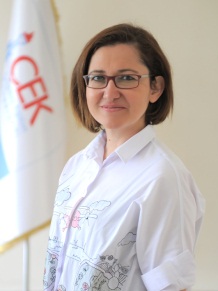 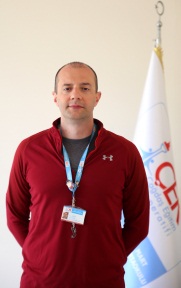 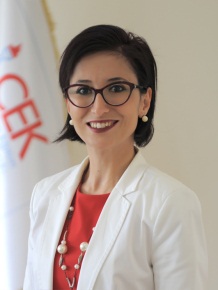 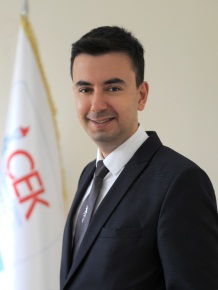 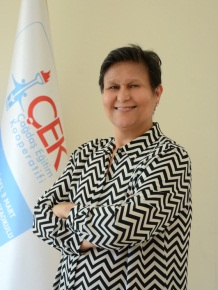 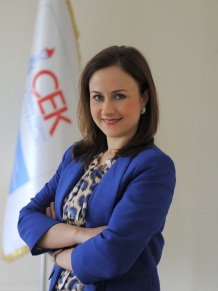 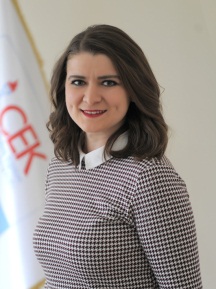 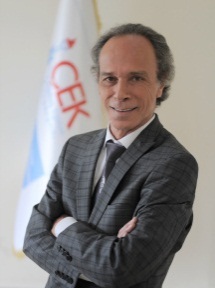 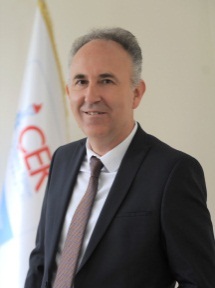 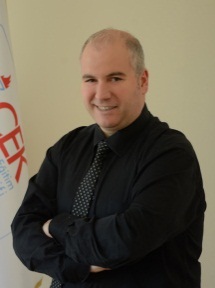 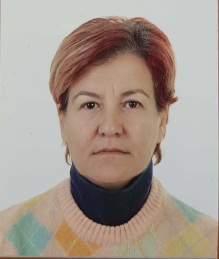 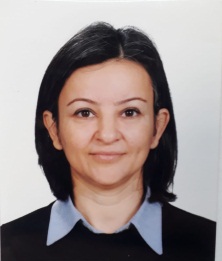 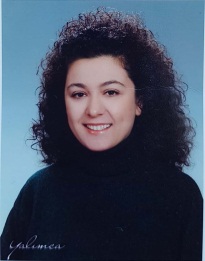 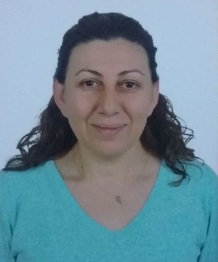 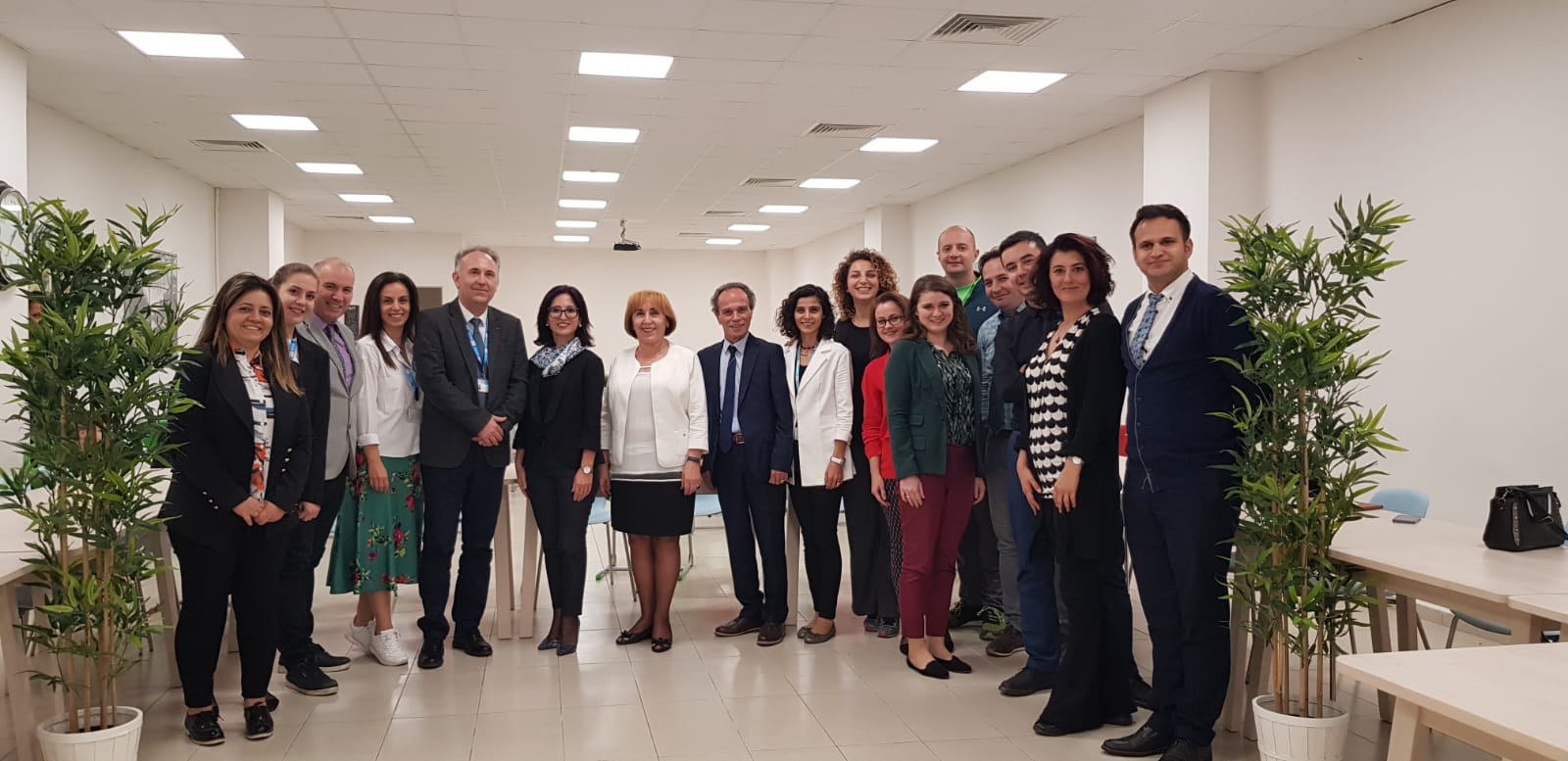 